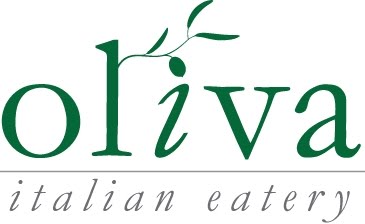 Client:                 		Tom Pessing        First Baptist Church  C: 817-846-9733E:  tompessing@verizon.net   Ricky Baker  817-247-2128 mobile					  817-347-4057 office	Date: 			Sunday, December 16th, 2018Time:			Arrive @ 4:10 pm on table by 4:45Location:		First Baptist Church Keller 		Number of Guests:    	300 people Beverage: 		n/aUtensils:			n/aDelivery:		by OlivaMenu:		14 x Family Penne with Meat Sauce		14 x Family Penne alla Pink Sauce		300 x Pieces of Grilled Chicken		5 x Family Pans of Alfredo Sauce		10 x Family Vegetable Medley’s		House Salad and Homemade BreadPrice:			Balance for food and beverage to be paid prior to the eventCatering Prices do not include suggested gratuity (20% of staffing fee), or incidental rental fees.Additional service hours subject to client’s needs.A 30% security deposit is required upon finalization of catering plans.  The security deposit is fully refundable until 7 days prior to the event, at which time the deposit becomes non-refundable.Guaranteed number of guests must be finalized 3 days in advance of the event.  Changes after that are subject to additional charges.Balance is due on the date of the event. Cash or Check made payable to:  OlivaName:  Cynthia Wilson Loeb     			 Name:______________________________________12477 Timberland Blvd  - Ste 633 -  Keller, TX – Tel:  817.337.6999